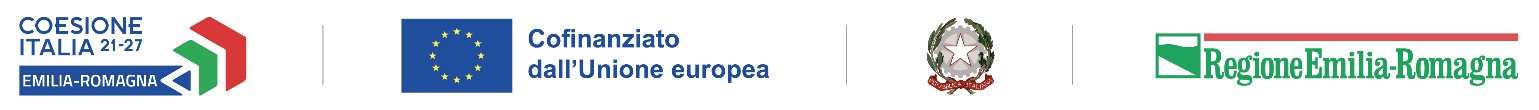 Dichiarazione sostitutiva di atto di notorietÀai sensi degli artt. 46 e 47 della legge 445/2000 e successive modifiche ed integrazioniIl/La sottoscritto/a (cognome, nome) _____________________________________ Codice Fiscale ________________ in qualità di Legale rappresentante del soggetto beneficiario ___________________________________________ partita IVA/Codice Fiscale ____________________ del progetto denominato ____________________________________________________________ CUP __________________finanziato sul PR FESR Emilia-Romagna 2021-2027, Priorità 3 - Azione 2.8.1, D.G.R. n. 658/2023 “PR FESR 2021-2027 - Azione 2.8.1: Bando per favorire la realizzazione di Piste Ciclabili e progetti di mobilità dolce e ciclopedonale”,consapevole delle sanzioni penali in caso di dichiarazioni false e della conseguente decadenza dai benefici eventualmente conseguiti (ai sensi degli artt. 75 e 76 D.P.R. 445/2000 e ss.mm.ii.), sotto la propria responsabilitàDICHIARAin riferimento all’obbligo di apporre il CUP come identificativo di progetto ai fini della tracciabilità:che le fatture elencate nella tabella sottostante sono prive dei riferimenti all’operazione finanziata per i seguenti motivi: 
        □ per mero errore materiale;			□ perché CUP comunicato da RER in data successiva all’emissione della fatturache le fatture elencate nella tabella sottostante sono state emesse per spese relative al progetto finanziato avente CUP ________________tabella da compilare in caso di CUP errati o mancanti su fatture/giustificativi di spesa:che le ricevute di pagamento di cui alla tabella sottostante sono prive dei riferimenti all’operazione finanziata per i seguenti motivi: 
        □ per mero errore materiale; 			□ perché CUP comunicato da RER in data successiva all’esecuzione del pagamento che le ricevute di pagamento riportate nella tabella sottostante sono univocamente riconducibili ai relativi giustificativi di spesa, e che sono pertinenti alle spese relative al progetto finanziato avente CUP ____________tabella da compilare in caso di CUP errati o mancanti su pagamenti:che su tali documenti (o copia degli stessi in caso di originali in formato elettronico) è stato apposto in modo indelebile il CUP e che verranno conservati agli atti dall’impresa ed esibiti in caso di futuri controlli;che i medesimi documenti non sono stati utilizzati per ottenere altri finanziamenti pubblici.Data ___________________________					Firma* del Legale rappresentante ______________________________* Se la firma è autografa (non digitale) è necessario allegare copia fotostatica di valido documento di identità del dichiarante, ai sensi dell’art. 38, comma 3, del D.P.R. 28/12/2000 n. 445 e ss.mm.ii..Estremi delle fatture/altri documenti di spesa equivalenti fiscalmente validiEstremi delle fatture/altri documenti di spesa equivalenti fiscalmente validiEstremi delle fatture/altri documenti di spesa equivalenti fiscalmente validiEstremi delle fatture/altri documenti di spesa equivalenti fiscalmente validiNome fornitoren. fatturadata fatturaImporto fattura con IVAEstremi del pagamento effettuato con bonifico/RI.BA./mandato/ricevuta carta/Avviso PagoPAEstremi del pagamento effettuato con bonifico/RI.BA./mandato/ricevuta carta/Avviso PagoPAEstremi del pagamento effettuato con bonifico/RI.BA./mandato/ricevuta carta/Avviso PagoPAEstremi del pagamento effettuato con bonifico/RI.BA./mandato/ricevuta carta/Avviso PagoPAEstremi della fattura/altro documento di spesa equivalente 
fiscalmente valido, cui si riferisceEstremi della fattura/altro documento di spesa equivalente 
fiscalmente valido, cui si riferisceEstremi della fattura/altro documento di spesa equivalente 
fiscalmente valido, cui si riferisceEstremi della fattura/altro documento di spesa equivalente 
fiscalmente valido, cui si riferisceIBAN Beneficiario del contributoNumero operazioneData operazioneImportoNome fornitoreN.ro FatturaData fatturaImporto fattura con IVA